                                                           Конкурс эссе   Ученики 9-11 классов приняли участие в конкурсе эссе «Каков он: вечный язык вечной страны?».  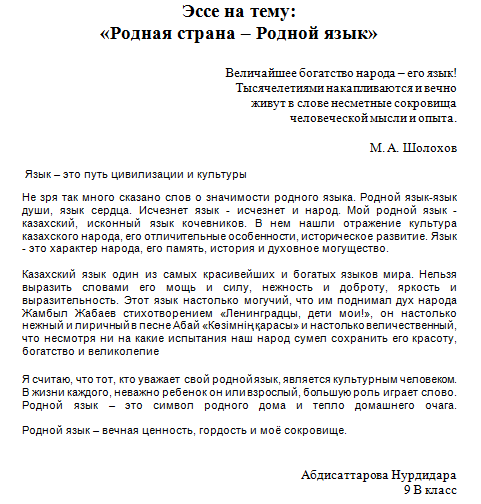 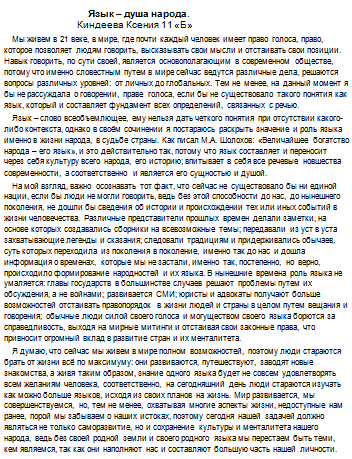 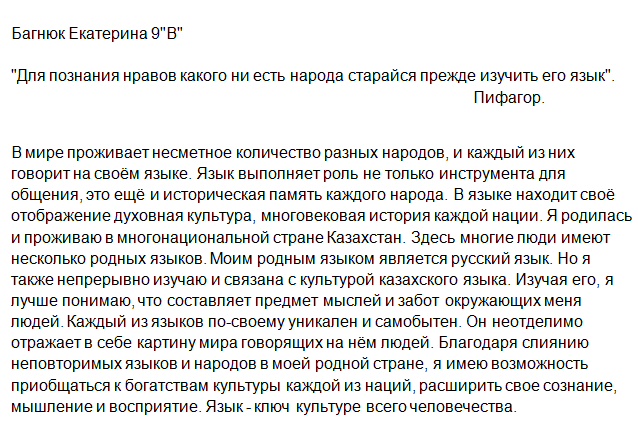 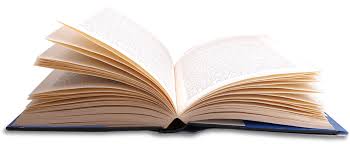 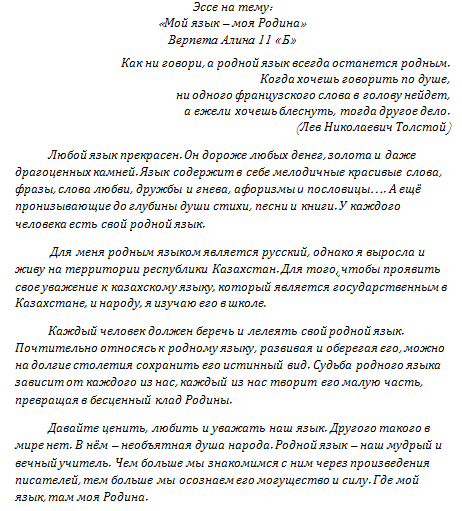 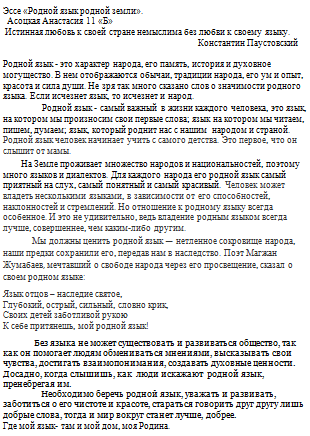 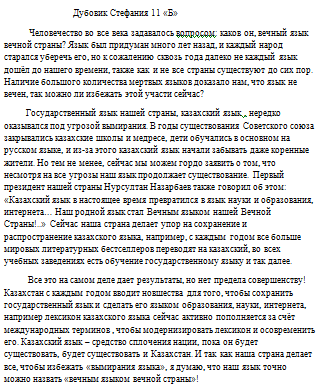 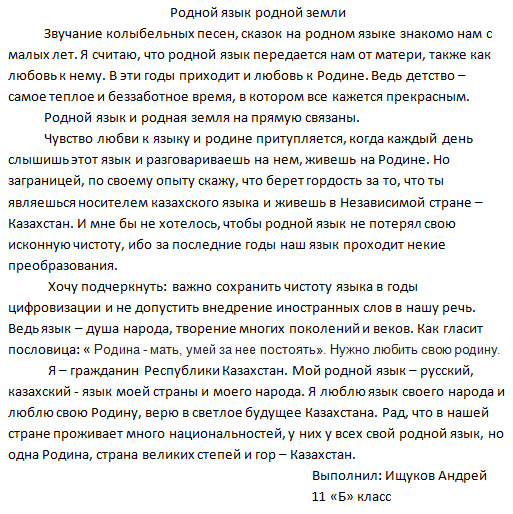 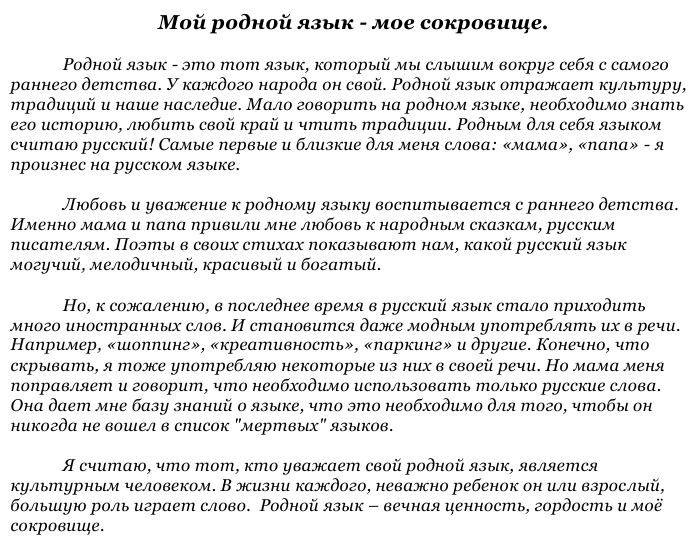 2.  К 75-летию Великой Отечественной войны был проведён конкурс стихов, в котором приняли участия 5-10 классы: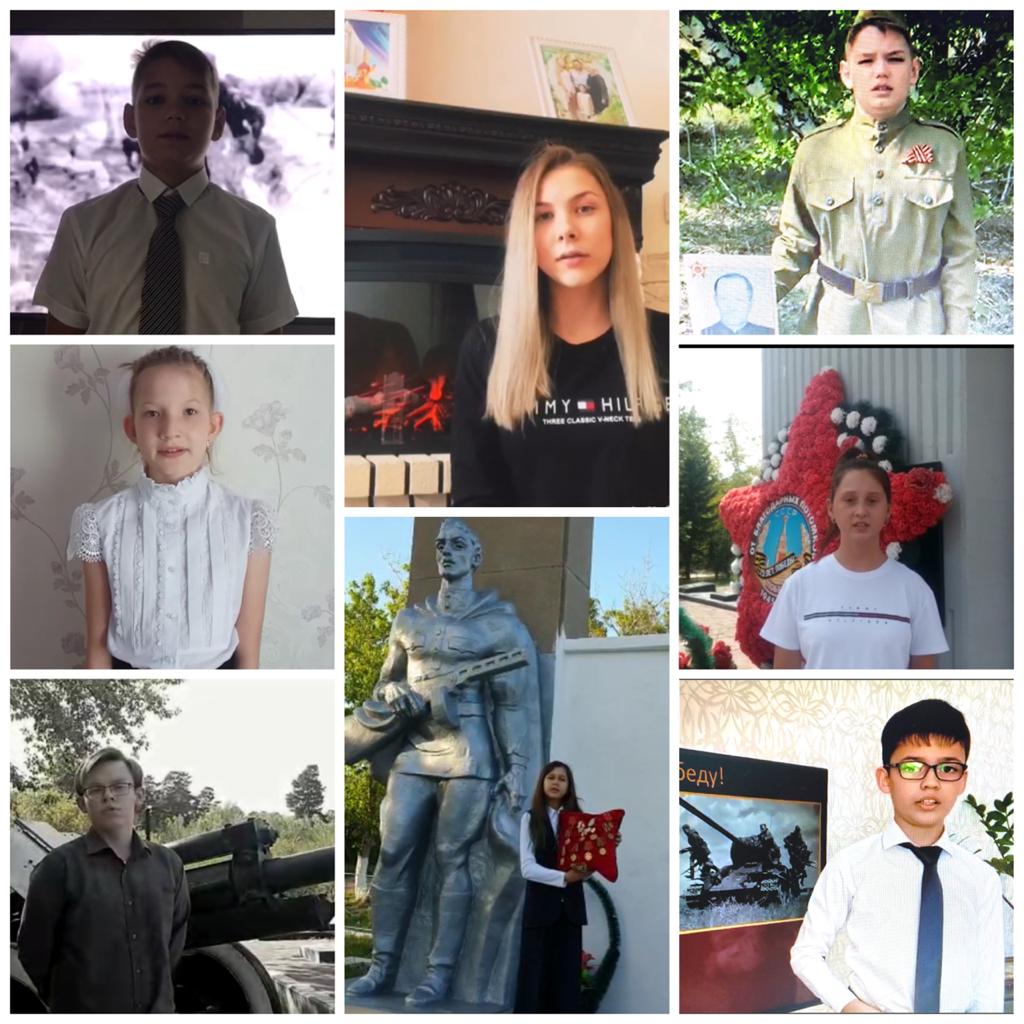 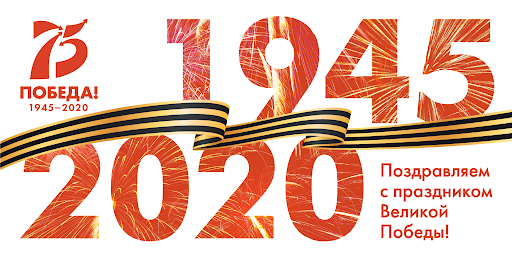 3. Учащиеся 11 «Б» класса провели челлендж «Великое русское слово…» 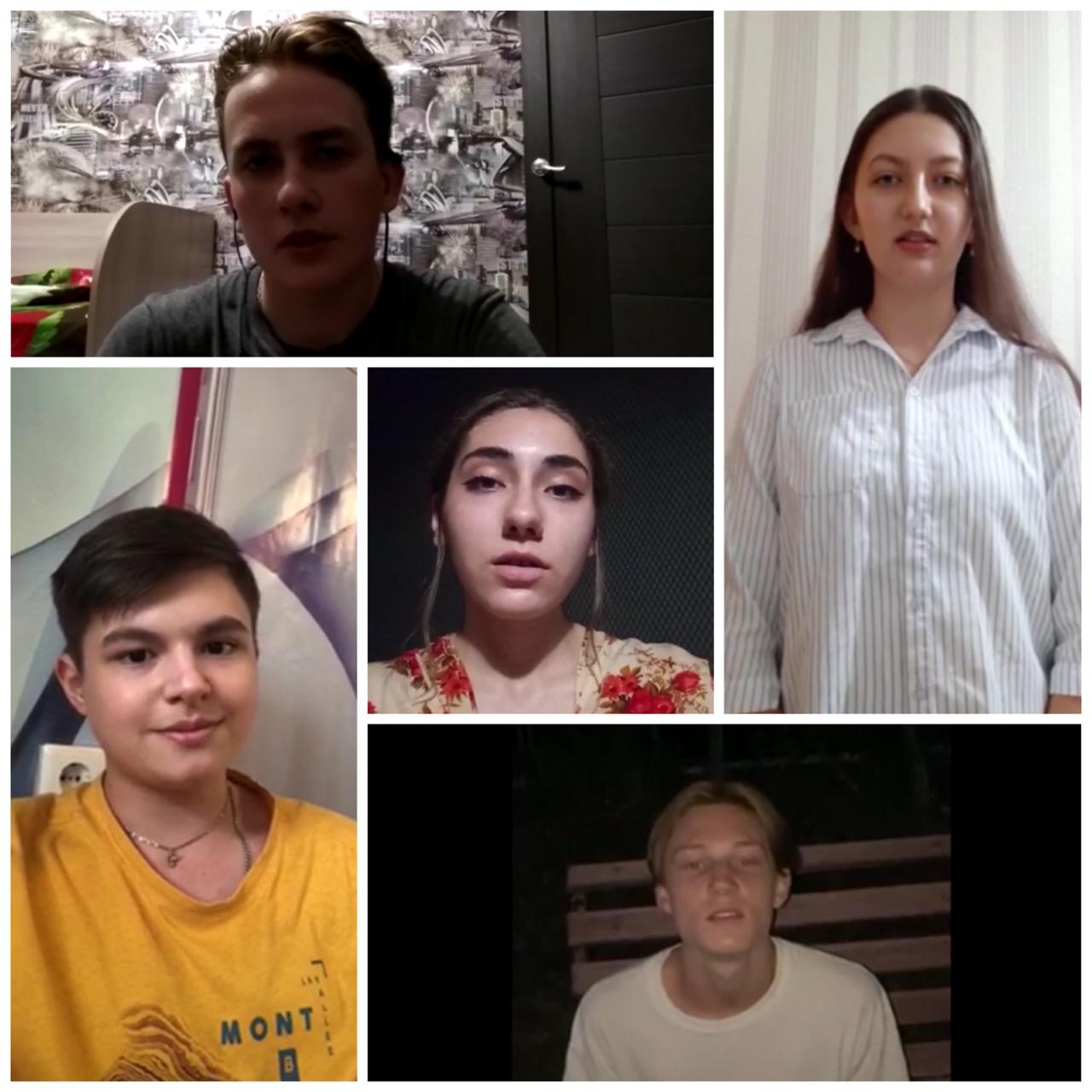 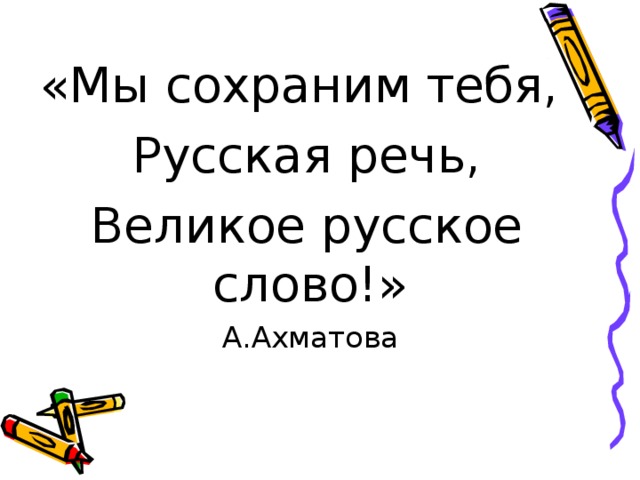 